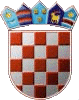 REPUBLIKA HRVATSKAKOPRIVNIČKO- KRIŽEVAČKA ŽUPANIJAOPĆINA SVETI IVAN ŽABNOOpćinsko vijećeKLASA: 023-01/14-01/01URBROJ: 2137/19-02/1-14-6Sveti Ivan Žabno, 24. prosinca 2014.	Na temelju članka 32. Statuta Općine Sveti Ivan Žabno («Službeni glasnik Koprivničko- križevačke županije» broj 10/13) i članka 74. Poslovnika Općinskog vijeća Općine Sveti Ivan Žabno («Službeni glasnik Koprivničko- križevačke županije» broj 12/09 i 6/13), sazivam 11. sjednicu Općinskog vijeća Općine Sveti Ivan Žabno za dan 29. prosinca 2014. godine (ponedjeljak) u 17,00 sati.	Sjednica će se održati u zgradi Općine Sveti Ivan Žabno, Trg Karla Lukaša 11, Općinska vijećnica. Za sjednicu predlažem sljedeći       D N E V N I   R E DDonošenje Izmjene i dopune Proračuna Općine Sveti Ivan Žabno za 2014. godinu i projekcije za 2015. i 2016. godinu,Donošenje Programa o izmjenama Programa gradnje komunalne infrastrukture na području Općine Sveti Ivan Žabno u 2014. godini,Donošenje Programa o izmjenama Programa održavanja komunalne infrastrukture na području Općine Sveti Ivan Žabno u 2014. godini,Donošenje Plana o izmjenama Plana javnih potreba u socijalnoj skrbi na području Općine Sveti Ivan Žabno u 2014. godini,Donošenje Programa o izmjenama Programa javnih potreba u kulturi na području Općine Sveti Ivan Žabno u 2014. godini,Donošenje Programa o izmjenama Programa javnih potreba u sportu na području Općine Sveti Ivan Žabno u 2014. godini,Donošenje Programa o izmjenama Programa javnih potreba u predškolskom odgoju na području Općine Sveti Ivan Žabno u 2014. godini,Donošenje Programa o izmjenama Programa utroška sredstava šumskog doprinosa za 2014. godinu,Donošenje Programa o izmjenama Programa utroška sredstava vodnog doprinosa za 2014. godinu,Pitanja članova Općinskog vijeća.Svi materijali iz predloženog dnevnog reda dostavljaju se uz poziv za sjednicu.	Molim članove Općinskog vijeća da na sjednicu dođu u zakazano vrijeme, a eventualnu  spriječenost opravdaju telefonom na broj 048/851-041.O tome obavijest:Članovi Općinskog vijeća,Općinski načelnik,Zamjenik općinskog načelnika,Radio Križevci. 							          PREDSJEDNICA:                                                                                                  Dunja Trakoštanec Jokić, v.r.